MẦM NON ĐÔNG TẢO LÀM TỐT CÔNG TÁC CHUẨN BỊ ĐÓN HỌC  SINH TỚI TRƯỜNG. Thực hiện công văn số 97/UBND-GD&ĐT ngày 28/01/2022 củ UBND huyện Khoái Châu về tổ chức dạy học trực tiếp tại các cơ sở giáo dục. Nhà trường đã xây dựng kế hoạch cụ thể  và đã được UBND xã Đông Tảo phê duyệt và thực hiện theo đúng kế hoạch đề ra. Công tác phun khử khuẩn được bơm 3 lần. Phối kết hợp với trạm y tế tổ chức tập huấn cho CBGV về công tác phòng dịch tại trường học, triển khai họp ban đại diện và  phụ huynh học sinh khối 5 tuổi để làm tốt công tác chuẩn bị. Đặc biệt nhà trường rất vui mừng được các đoàn thể trong xã và phụ huynh học sinh tặng trang thiết bị phòng dịch và kinh phí để nâng cấp sân trường.Như vậy, với sự chỉ đạo sát sao của UBND các cấp, Phòng Giáo dục và Đào tạo huyện Khoái Châu trường mầm non Đông Tảo đã và đang thực hiện tốt công tác phòng, chống dịch, bảo đảm cơ sở vật chất sạch, an toàn và chuẩn bị các phương án dạy học để sẵn sàng đón học sinh quay lại trường.Sau đây là một số hình ảnh .\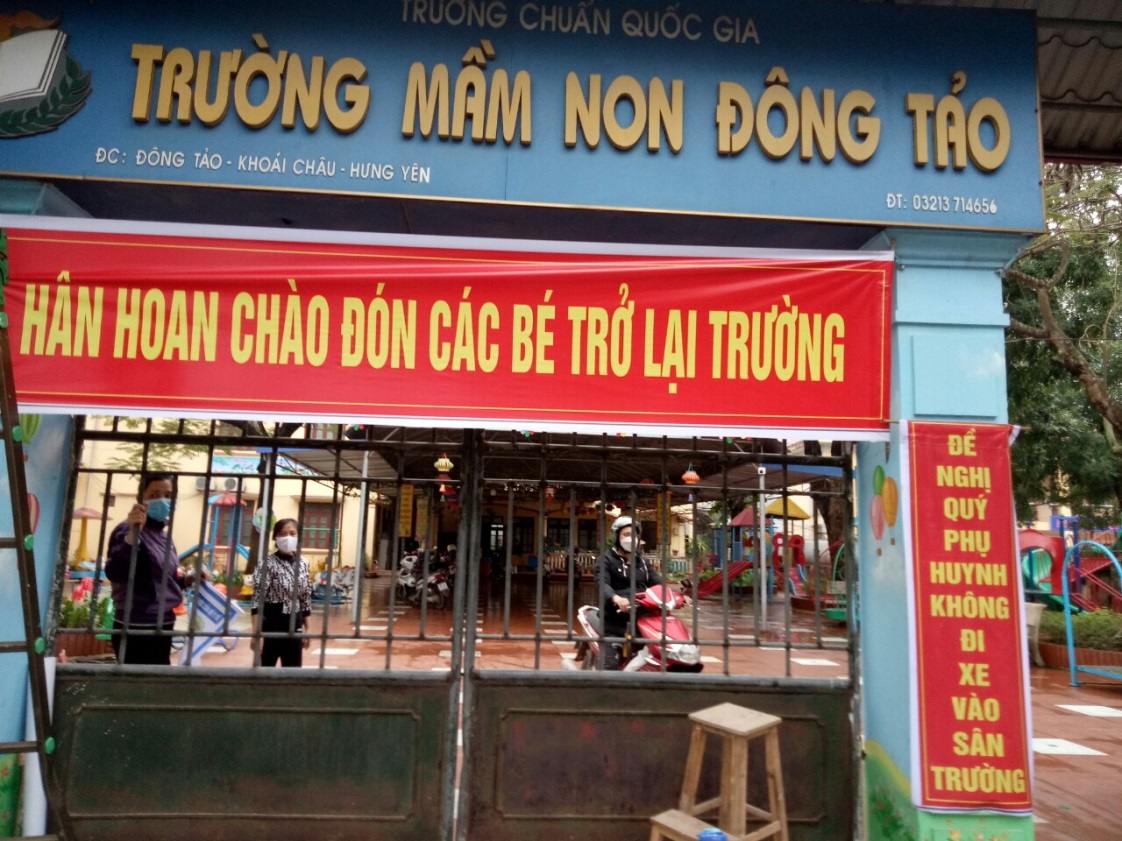 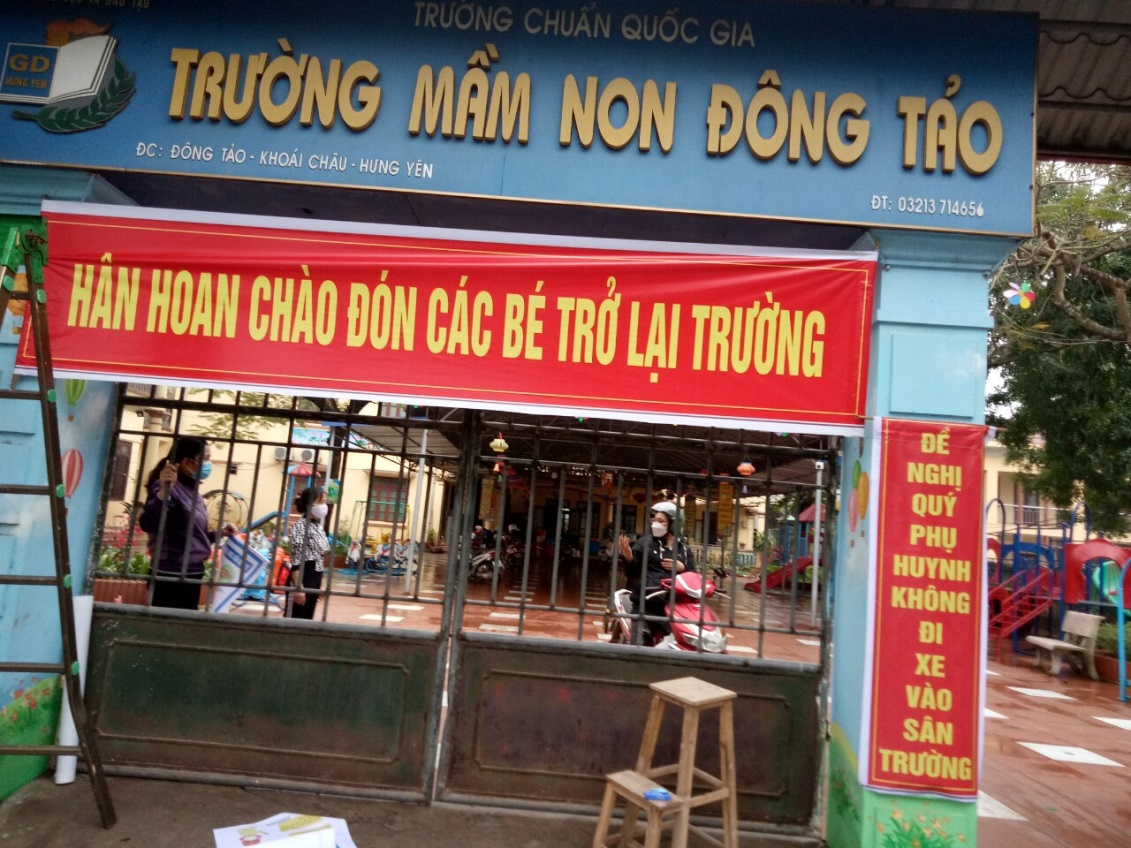 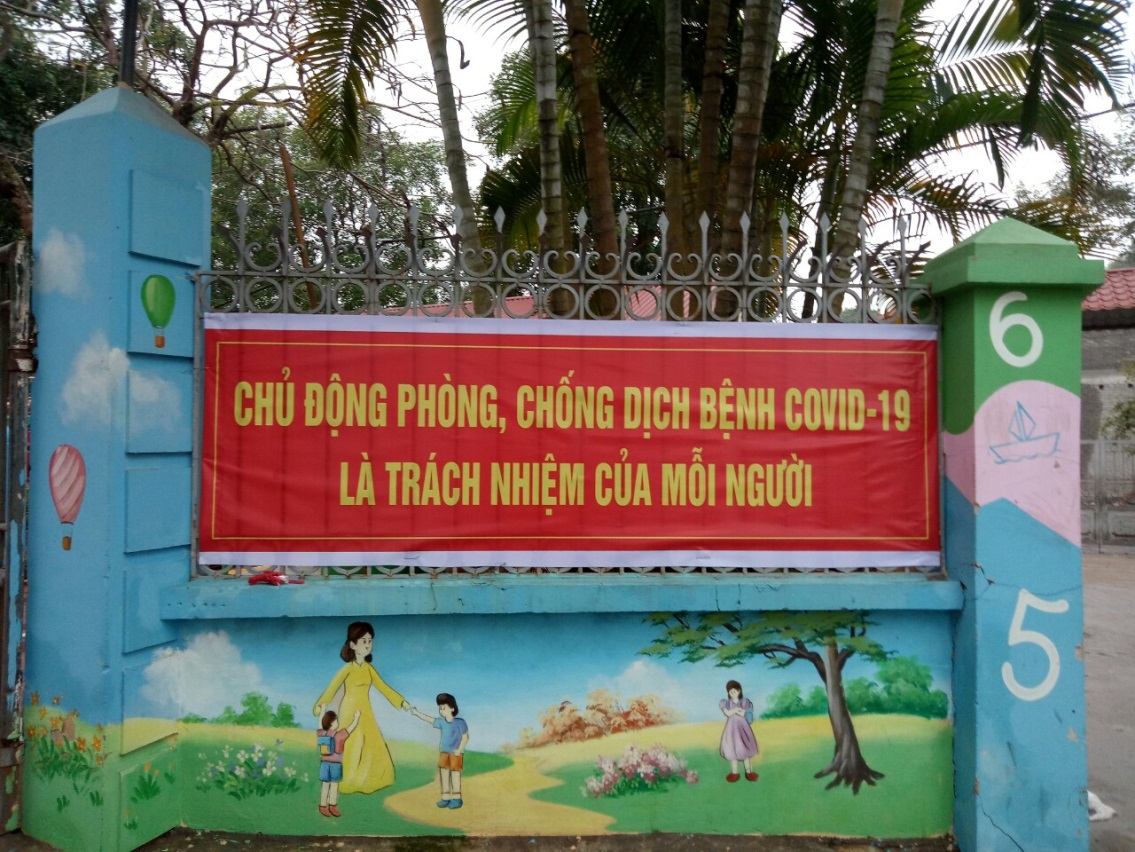 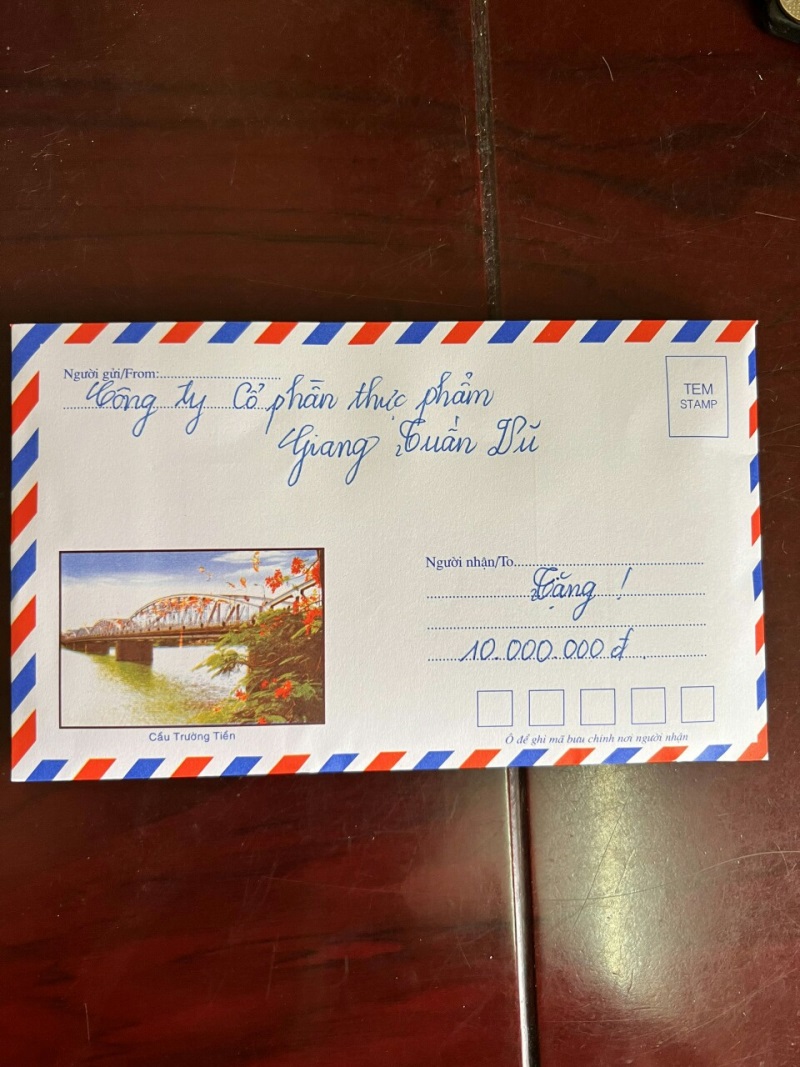 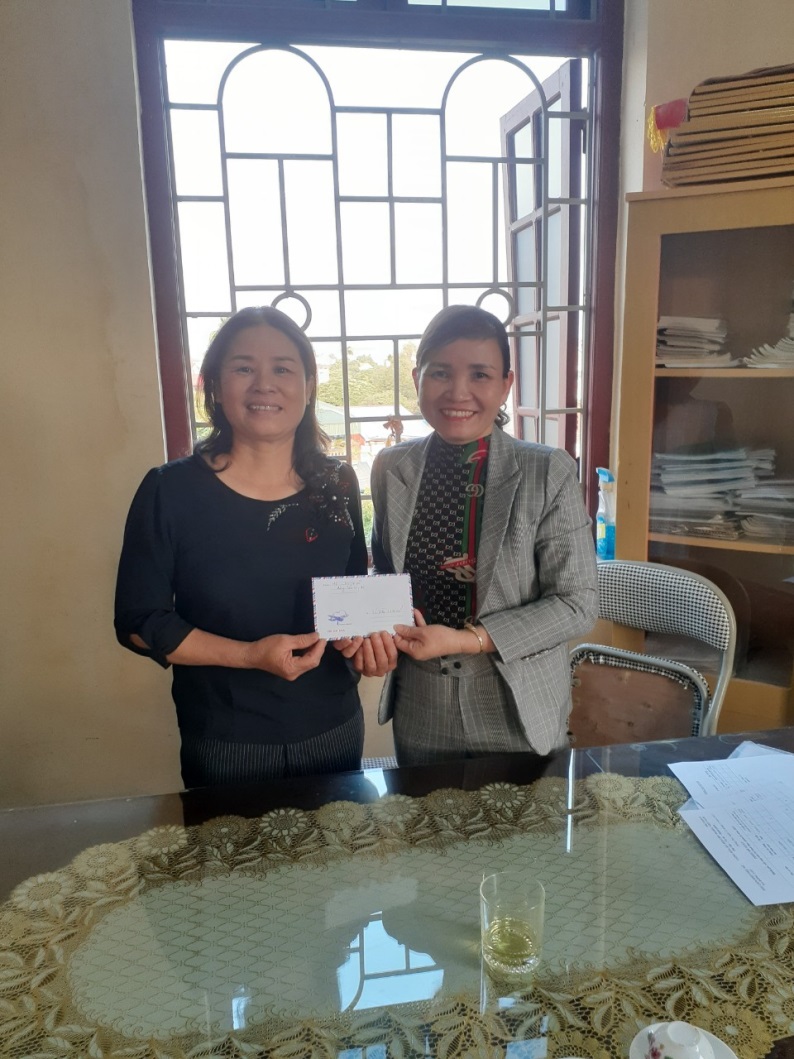 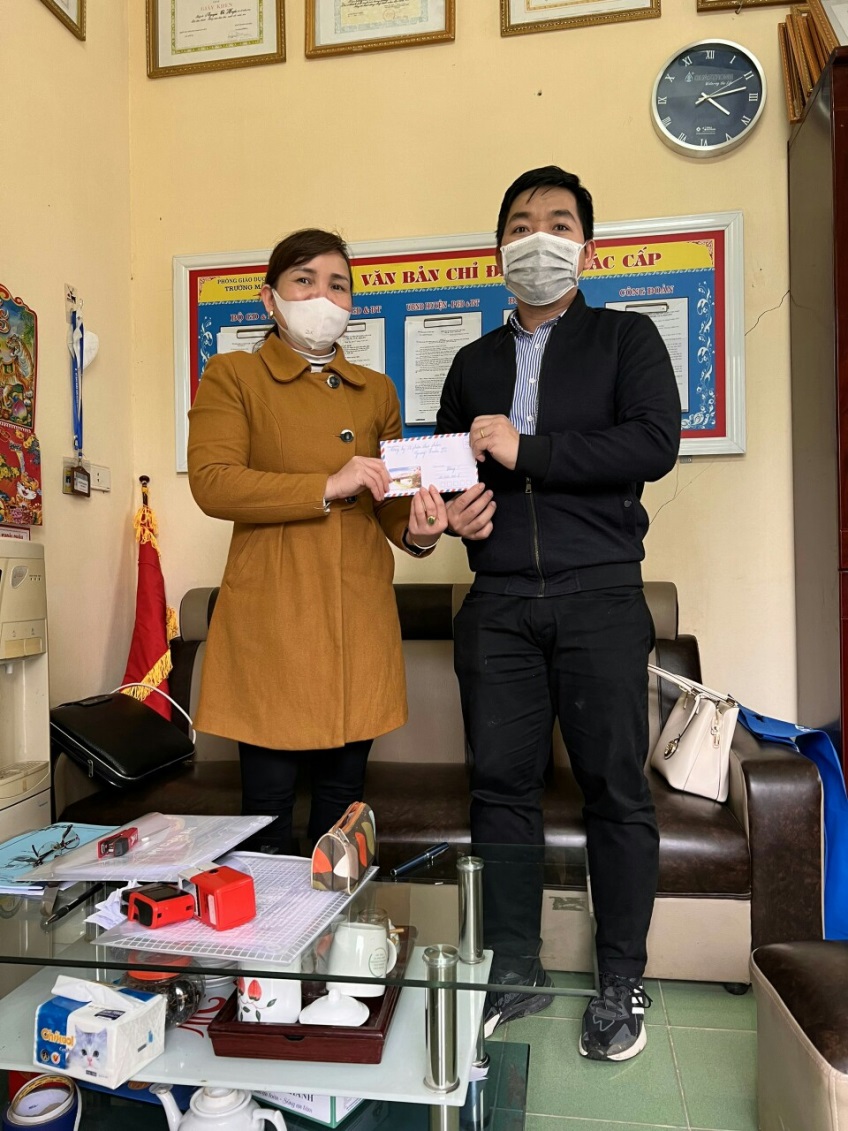 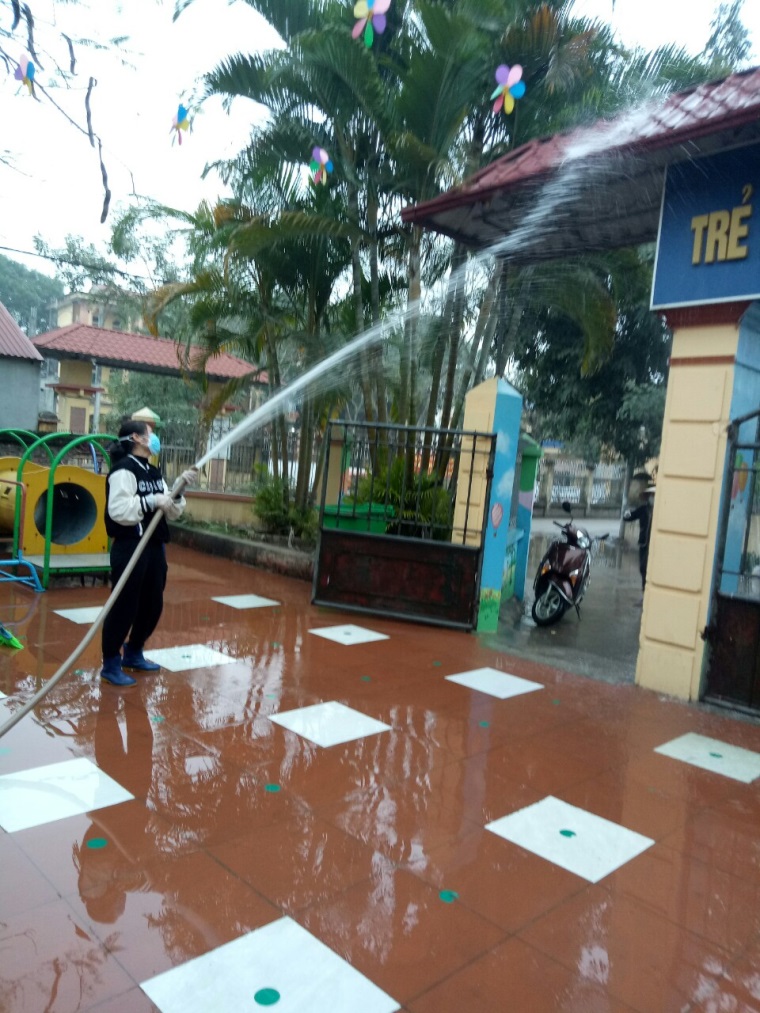 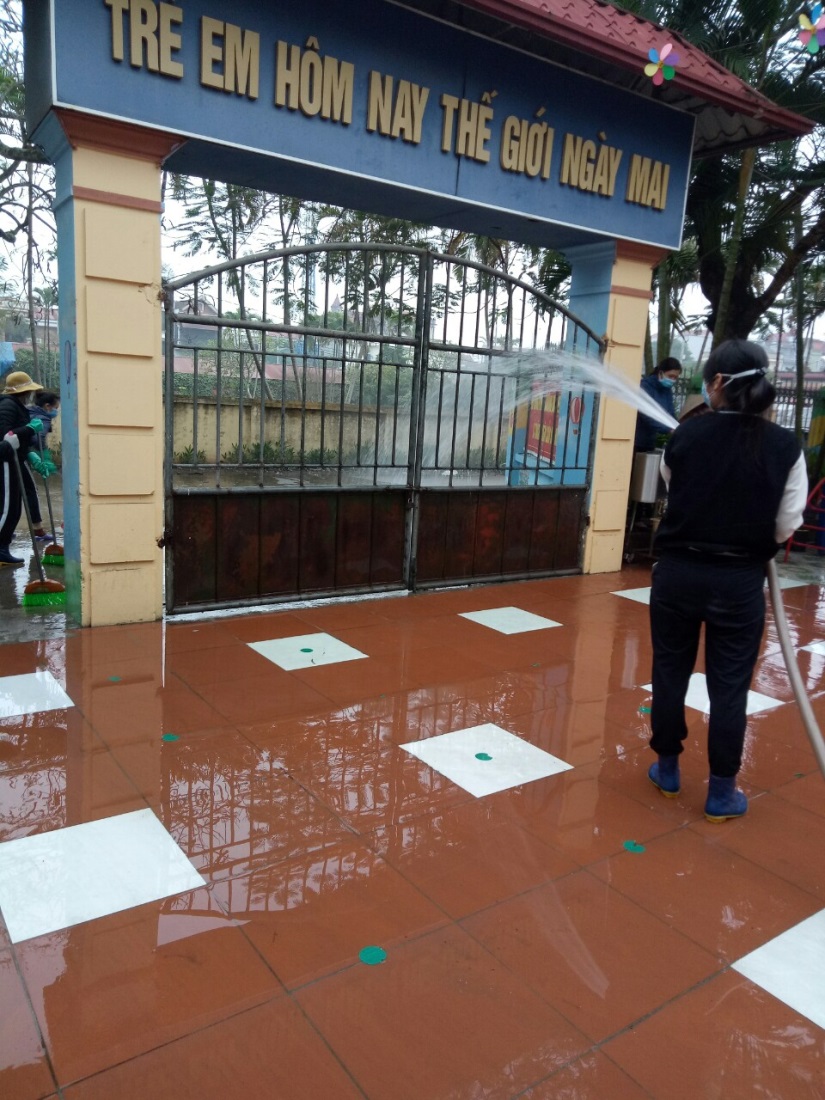 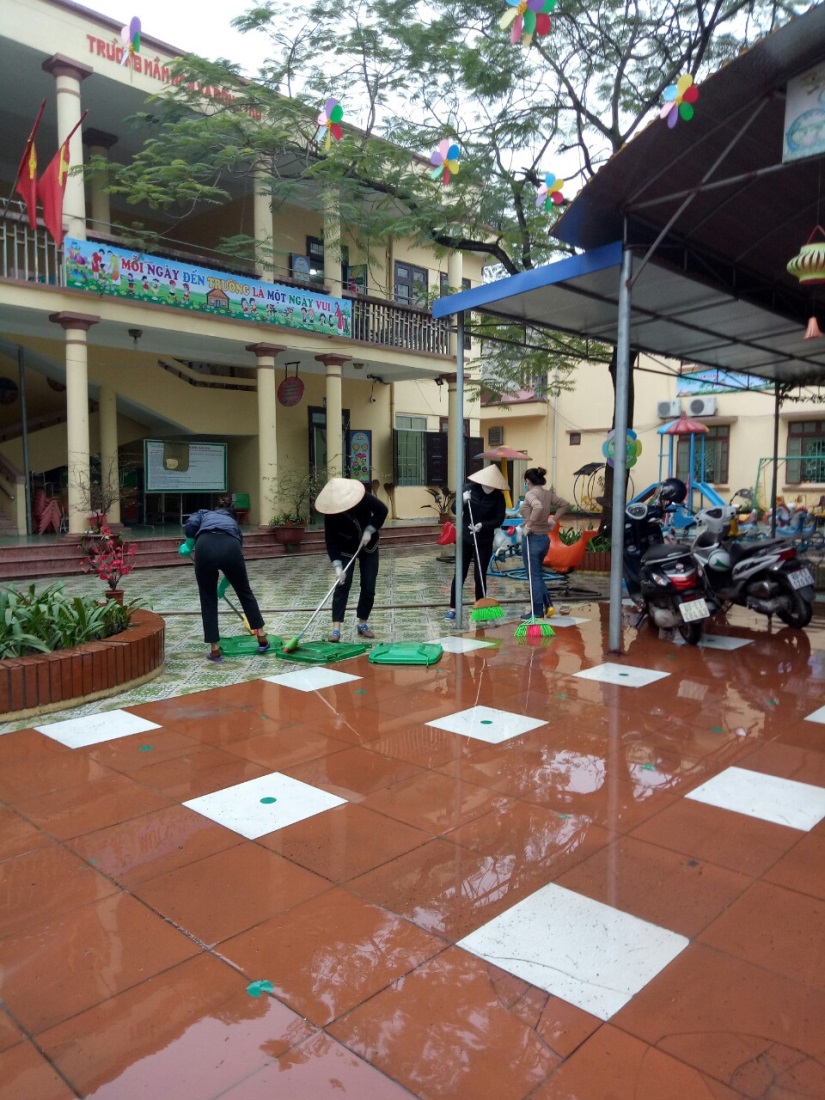 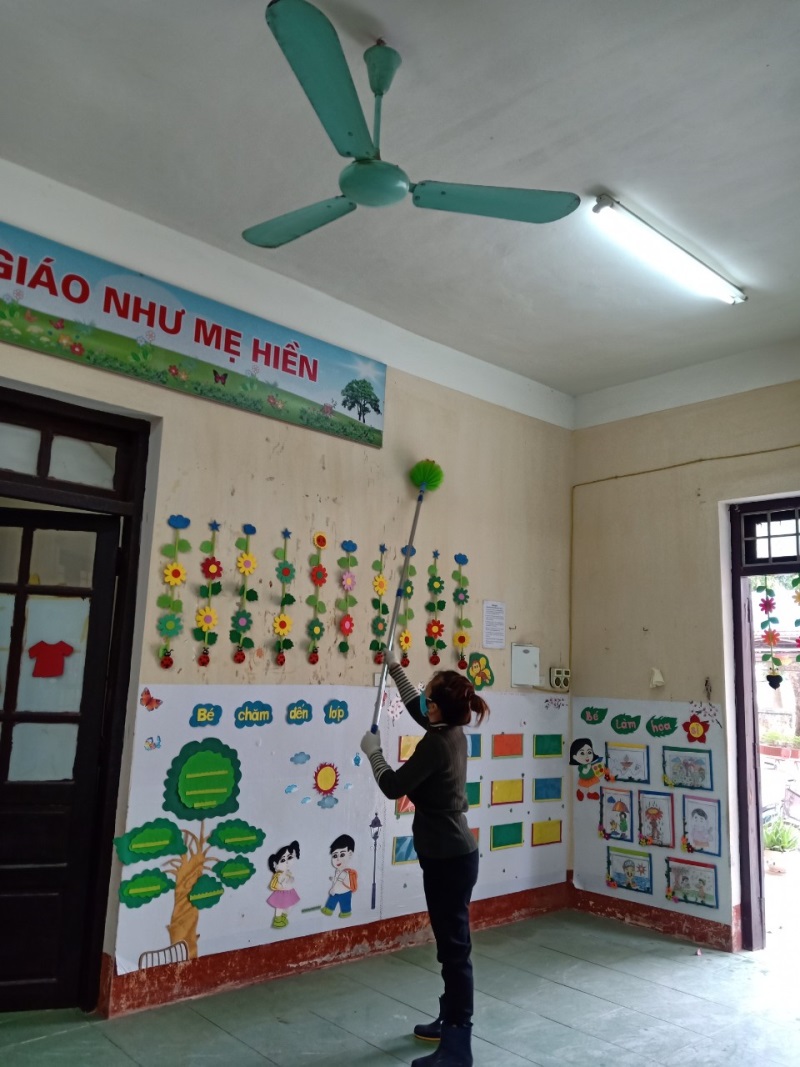 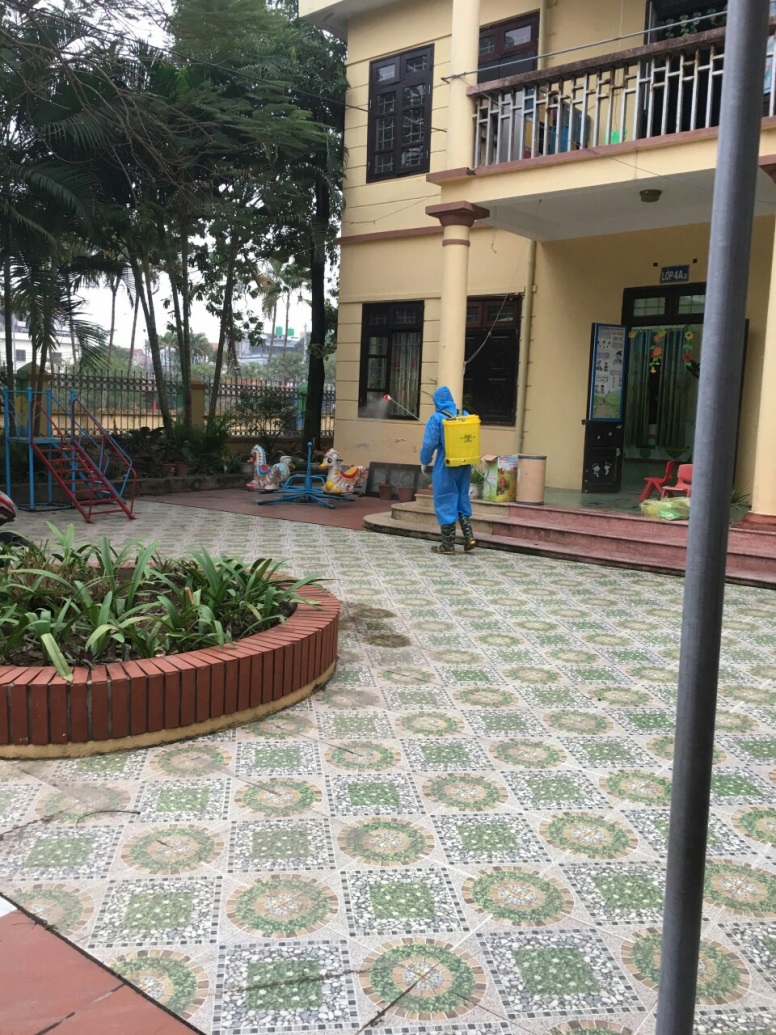 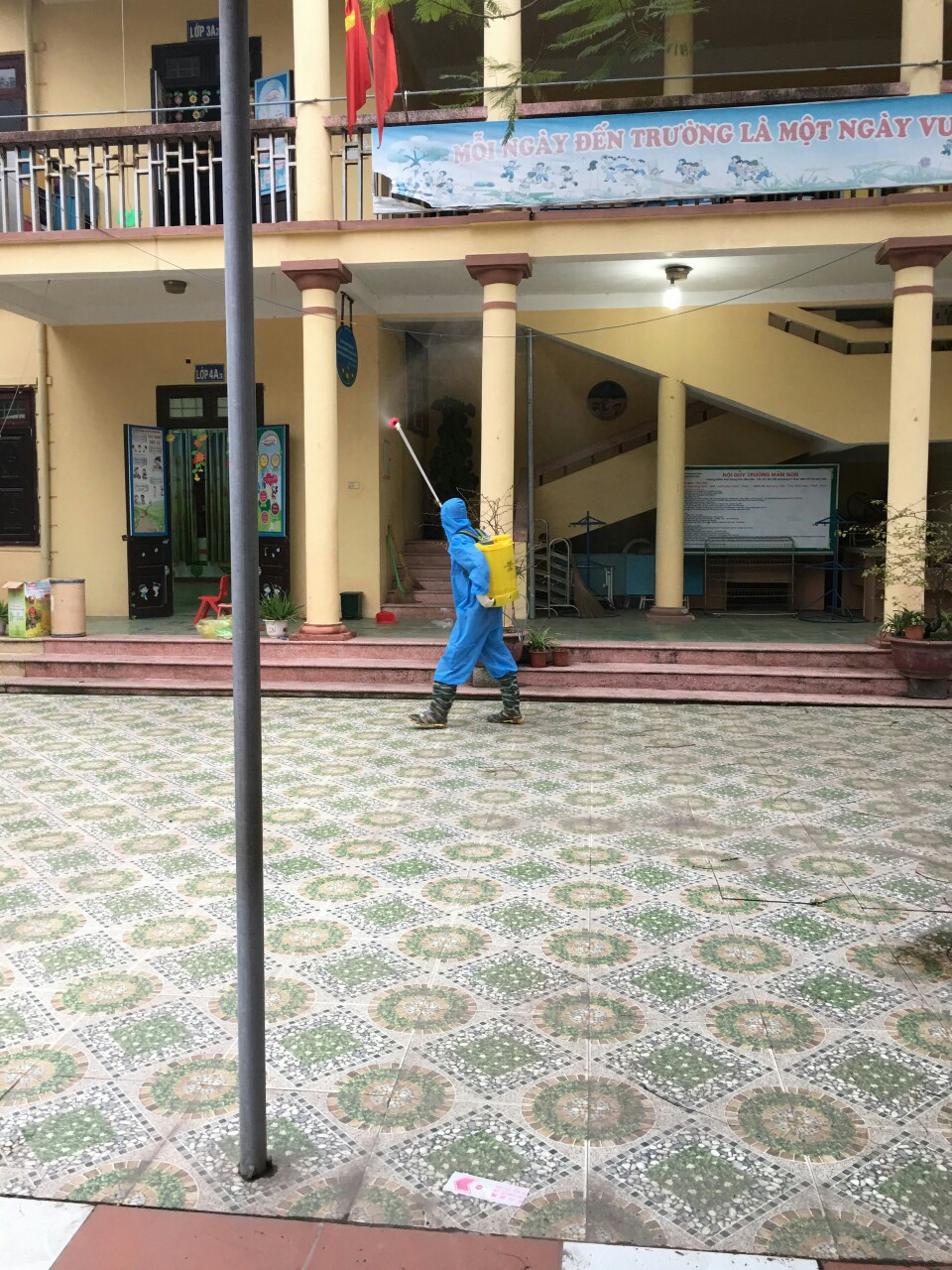 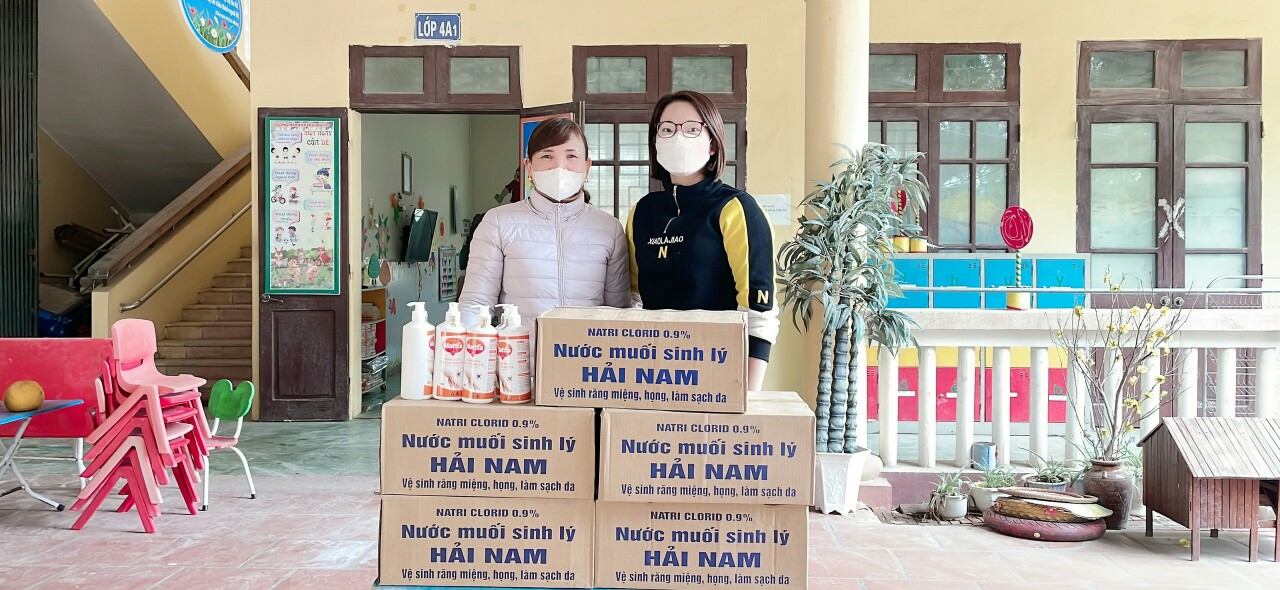 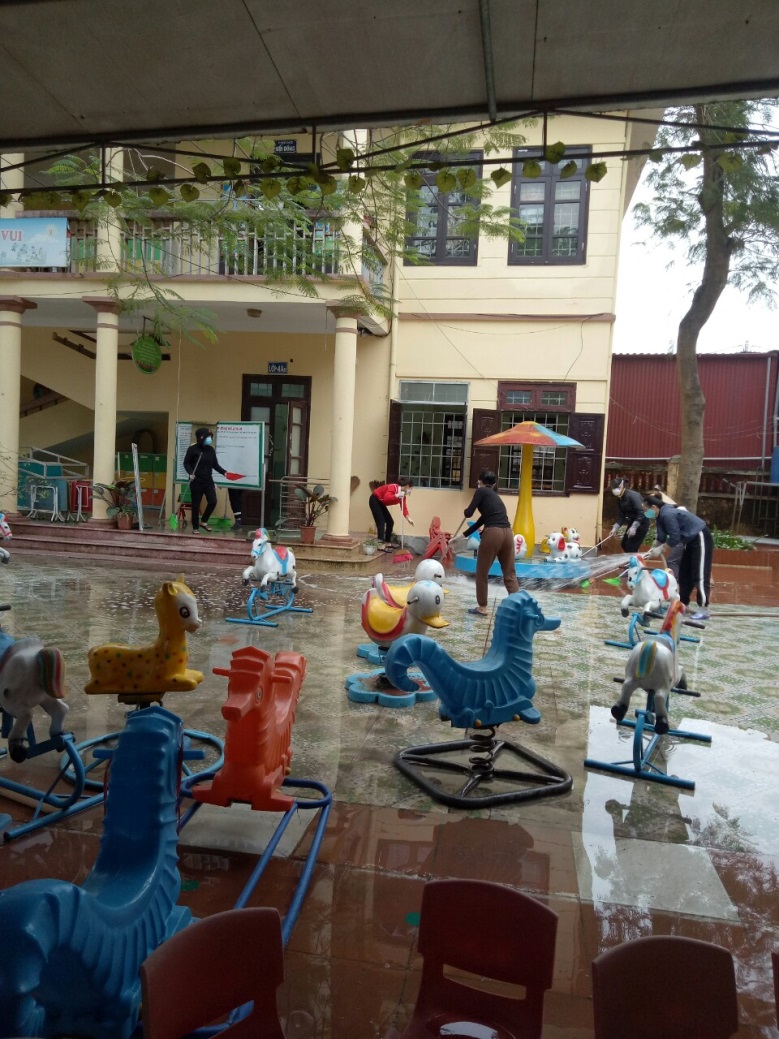 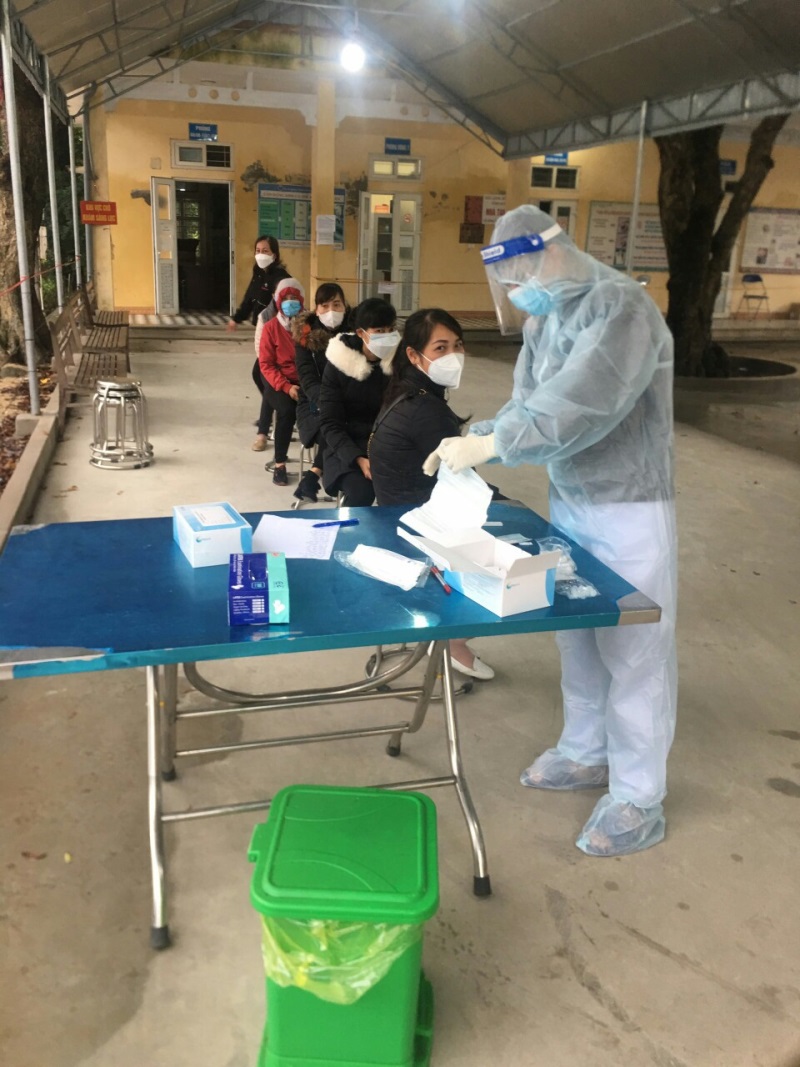 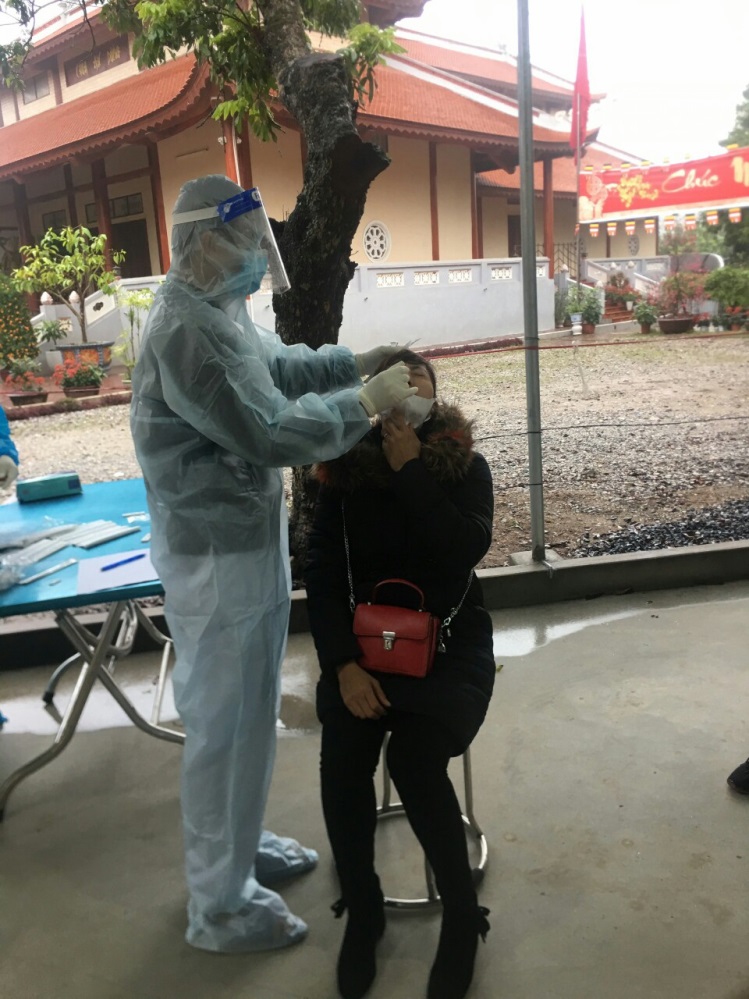 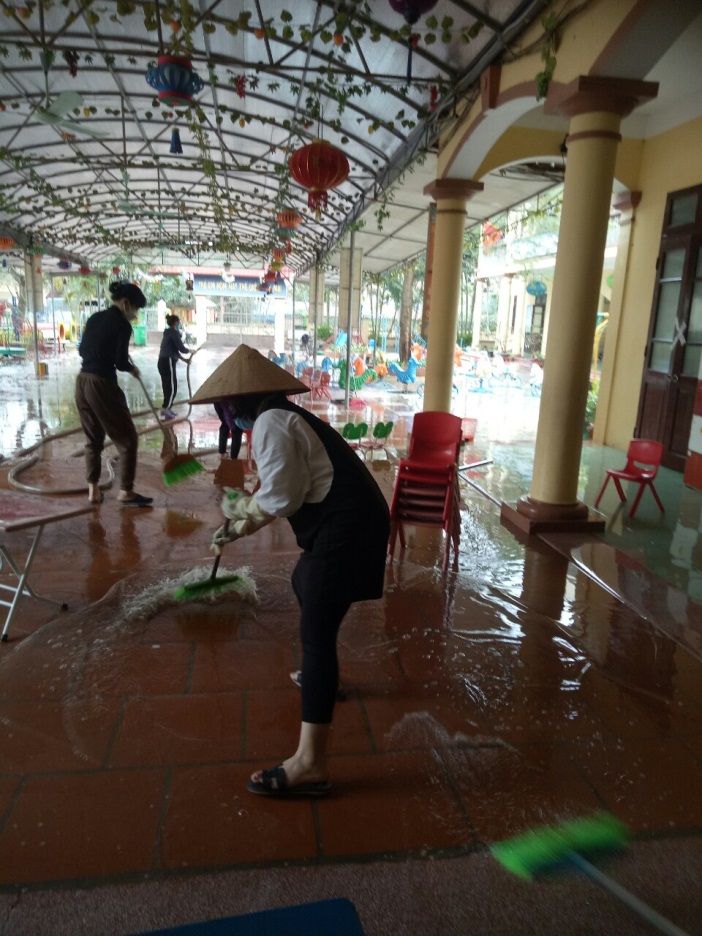 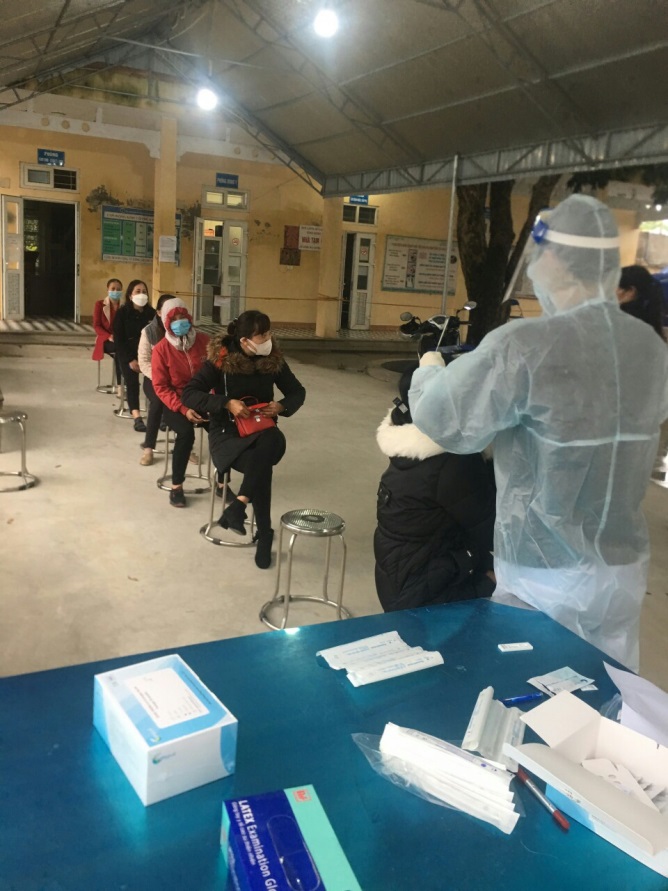 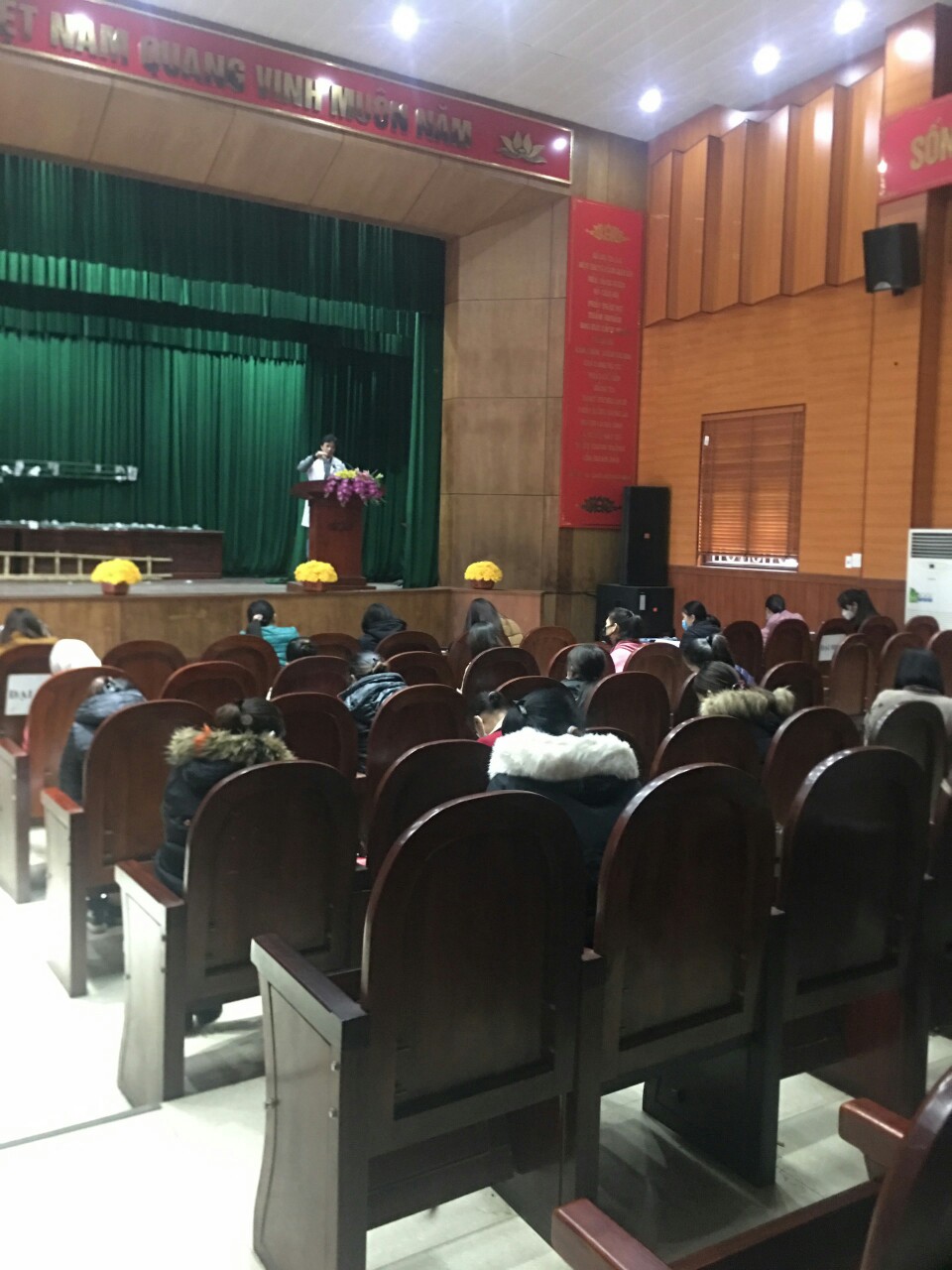 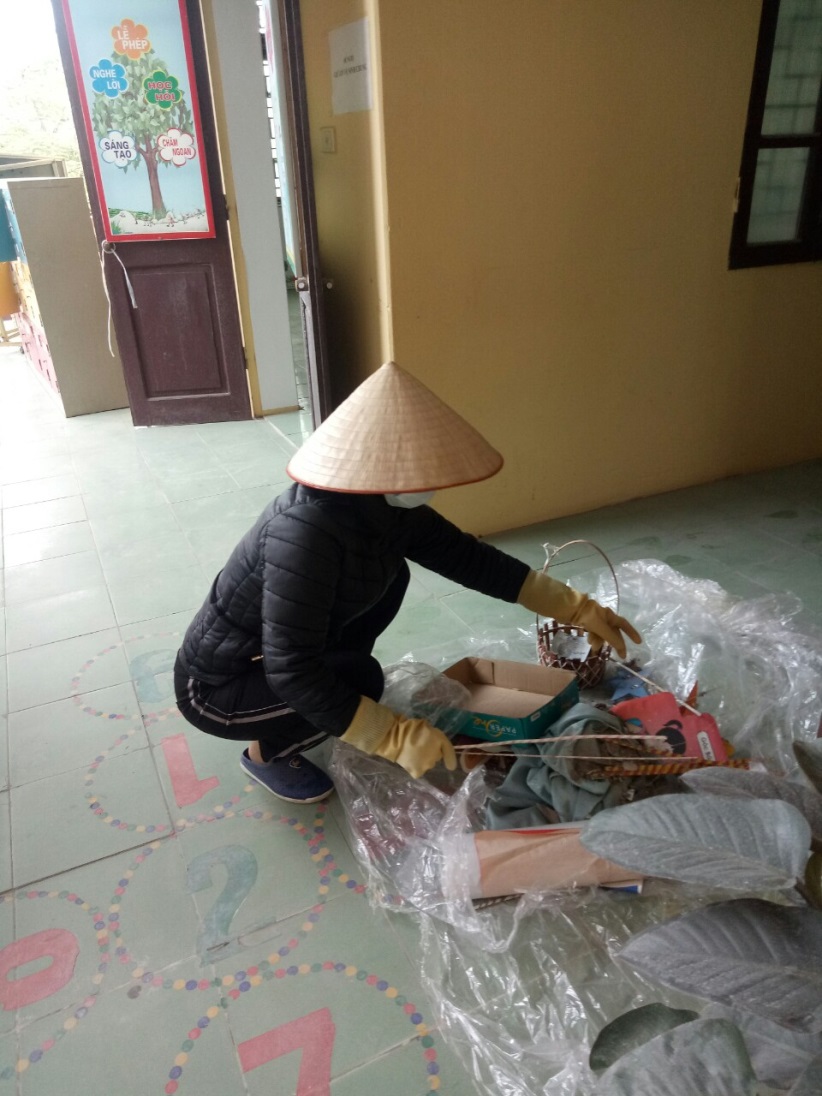 